0-25 SEND Inclusive Education ServiceBookable Courses TrainingSocial Emotional Mental Health AutismPhysical and MedicalBradford Portage Service Cognition and Learning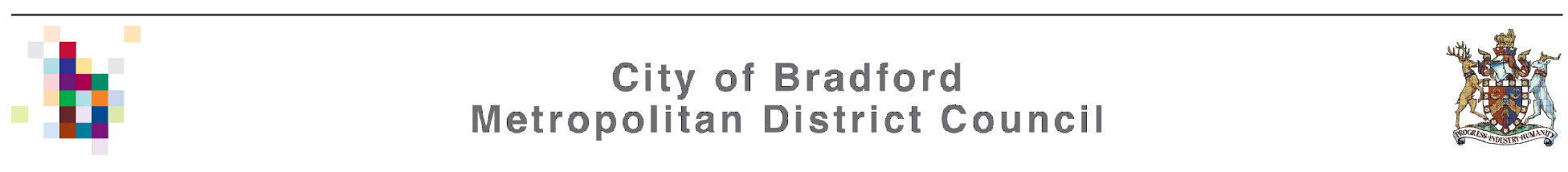 Social Emotional Mental Health AutismPhysical and MedicalBradford Portage ServiceCognition and LearningBookings MUST be via the websitehttp://www.skills4bradford.co.uk/  Tips:Please enter into your browser if the web link doesn’t work first time.Please open to full screen and click on Training and Events.Filter the “Provider” (on the left hand side of the page) to 0-25 Inclusive Education ServiceTo view the price of a course you need to be logged in.By booking you have accepted that the course is appropriate for your needs regardless of the post title you have stated.If you send a substitute delegate please establish that this course is appropriate to their needs.Please book at least two weeks in advance of the course if possible.Once we have received your application the system will acknowledge the receipt of your email. NB please ensure you contact the designated person in your school to check out your basket otherwise you aren’t booked on.Your application will be confirmed by a team member as soon as possible or at least up to two weeks before the start date. This is to ensure we reach minimum numbers before we give a clear confirmation.Two weeks before the start of the course our cancellation policy will be in place. Unless stated on the individual course outline.All contact will be with the email address you specified on the web application.All course correspondence will be via email.In case of any booking queries please email BradfordIES@bradford.gov.uk or telephone admin on 01274 439500.Invoices may be sent as soon as you have booked.Please choose a car park that is suitable for the timing of your course.Car parks:You can park all day in these 2 car parksNCP on Hall Ings (BD1 5SD) (before 9.30am will only be £3.50 for all day) Parking after 9.30am will cost significantly more. Pay on bottom floor before leaving. Short walk to Margaret McMillan TowerRadwell Drive (BD5 0QB) £4 all day or 70p per hr pay on arrival. Short walk to Margaret McMillan Tower.Jacobs Well (BD1 5RW) £4 all day or £1.00 per hr per 3 hours, pay on arrival. Short walk to Margaret McMillan Tower.Only appropriate for half day or short coursesSharpe Street (BD5 0QJ) max 6 hr stay £1.00 per hr pay on arrival. This is at the back of Margaret McMillan Tower.NB Prices may varyPageCourse titleDate6“Behaviour is Communication”, strategies for practitioners in reception and year one – (full day)23.01.207A Practical guide to implementing provision in the classroom for SEMH - (3 twilights) - Keighley22.01.2029.01.2005.02.208A Practical guide to implementing provision in the classroom for SEMH – (full day)04.12.199How to Plan for & Record Physical Interventions in Schools - (All day)TBC10Managing Low Level Behaviour –  (Twilight)TBC11Positive Lunchtimes and Playtimes - (2 half days)20.01.2016.03.2012SEMH in the classroom - Guidance for NQTs/RQT’s -  (half day)25.03.2013Small Group Work in a Mainstream Classroom - (full day)13.01.2014The National Nurture Group Network Accredited Training – 3 sessions - (All full days)  31.01.2003.02.2024.04.20PageCourse titleDate15Introduction to Autism- Beginners (KS1- 4)03.02.2015Autism – Strategies and Resources (KS1-4)   TBC   16Autism - Supporting children with autism KS1&2 (Support staff)18.12.1917Autism - Supporting children with autism Early Years (Support staff)20.11.1918Autism - Classroom Strategies for children with autism Early Years (Teachers and SENCOs11.02.2019Classroom Strategies for Children with Autism13.11.1920Autism - Assessment and delivery of well-being and engagement with learning (KS2-4)29.01.2021Autism - Lego Based Therapy27.11.19  PageCourse titleDate22Clicker 7 - (half day)21.01.20 23Developing your understanding of handwriting- a practical guide. (Full day)24.01.20PageCourse titleDate24The Portage Workshop – A Small Steps Approach to learning for Children with SEND (3 full days)10.10.19 11.10.1921.11.1925Makaton Foundation Workshop for Professionals(4 half days)TBA25Makaton TasterTBAPageCourse titleDate26Alphabet Arc – A multi-sensory programme (half day)TBC 27How to use and interpret the GL Assessment Dyslexia Portfolio (half day)21.11.1928Precision Teaching and High Frequency Words Workshop (half day)22.11.1929SENDCO Induction (3 x half days)TBC3020:20 Reading interventionTBCSocial Emotional Mental HealthSocial Emotional Mental HealthTitle SEMH - “Behaviour is Communication”, strategies for practitioners in reception and year oneDescription of trainingThis training will enable you to:Identify children’s needs through the behaviour they demonstrate  Assess these needs and set targets using assessment tools. Implement developmentally appropriate behaviour strategies and interventions to enable progressRefreshments are included drinks on arrival, mid-morning and lunchTutor: David Chadwick	Suitable for Teachers and support staff in Reception and Year one settingDate/s, times & venue23.01.20 – 09.00am to 3.30pm – Margaret McMillan TowerCost£140 per personSocial Emotional Mental HealthSocial Emotional Mental HealthTitle SEMH - A practical guide to implementing provision in the classroom for SEMHDescription of trainingThe classroom can be a challenging place for both pupils and staff. This course looks at a graduated response to anxieties in the classroom that lead to challenging behaviour. It will provide a range of practical strategies drawn from the range guidance for Social, Emotional and Mental Health needs. It will support staff to develop strategies to manage the anxieties, escalations and crises that can evolve from unmet learning needs. It will include exemplar documentation to support risk assessment and reporting an incident.  Plenty of ideas for accessible and easy to implement resources and strategies. No refreshments providedTutor: Anna RobinsonSuitable for TAs, HLTAs, Mentors, Teachers, SENCOs, SLT Date/s, times & venue 22.01.20  -03.00pm to 5.00pm – Keighley Town Hall 29.01.20  -03.00pm to 5.00pm – Keighley Town Hall 05.02.20 - 03.00pm to 5.00pm – Keighley Town Hall Cost£140  per personSocial Emotional Mental HealthSocial Emotional Mental HealthTitle SEMH - A practical guide to implementing provision in the classroom for SEMHDescription of trainingThe classroom can be a challenging place for both pupils and staff. This course looks at a graduated response to anxieties in the classroom that lead to challenging behaviour. It will provide a range of practical strategies drawn from the range guidance for Social, Emotional and Mental Health needs. It will support staff to develop strategies to manage the anxieties, escalations and crises that can evolve from unmet learning needs. It will include exemplar documentation to support risk assessment and reporting an incident.  Plenty of ideas for accessible and easy to implement resources and strategies.Refreshments are included. On arrival, mid-morning and lunch  Tutor: Anna RobinsonSuitable for TAs, HLTAs, Mentors, Teachers, SENCOs, SLT Date/s, times & venue 04.12.2019 – 09.00am – 4.30pm   Margaret McMillan TowersCost£140  per personSocial Emotional Mental HealthSocial Emotional Mental HealthTitle SEMH - How to Plan for & Record Physical Interventions in SchoolsDescription of trainingWhat happens when physical interventions are necessary as a last resort or part of the duty of care to keep pupils safe in educational settings? This course examines the current guidance about the use of force in schools. Participants will examine case studies and have up to date information on the legal position which is necessary to safeguard both staff and young people alike. There will be practical activities enabling participants to create exemplar documentation from policy to practice; including risk assessment, serious incident reporting, and specimen care and control policies. It will support staff to develop strategies to manage the anxieties, escalations and crises that can evolve from unmet learning needs.NB this course will not contain information on how to hold young peopleRefreshments are included. On arrival, mid-morning and lunch.Tutor: Sara BurgessSuitable for TAs, HLTAs, Mentors, Teachers, SENCOs, SLT Date/s, times & venueTBC – 09.00am to 3.30pm – Margaret McMillan TowerCost£140 per personSocial Emotional Mental HealthSocial Emotional Mental HealthTitle SEMH - Managing Low Level BehaviourDescription of trainingGuidance from Ofsted Inspectors includes a focus on this issue in both primary and secondary settings. It contributes to staff and student stress in the work place and adversely affects progress and results. This short course explores the underlying reasons for this behaviour and provides practical strategies for staff to reduce its impact on progress, learning and wellbeing. It links strategies to Bradford’s Range Guidance 1 - 3 for SEMH (replacement of school action and school action plus for BESD) enabling schools to demonstrate appropriate provision using the resources available to the schoolThere will be time for questions and answers after the session if colleagues wish to have further conversations about issues raised. Refreshments are included. Drinks on arrival.Tutor: Sara BurgessSuitable for Secondary and primary classroom teachers and assistants, SENCos and SMTDate/s, times & venueTBC – 4pm to 5.30pm – Margaret McMillan TowerArrival 3.30 – Course 4.00 – 5.30 (Questions and Answers till 6pm)Cost£55 per personSocial Emotional Mental HealthSocial Emotional Mental HealthTitleSEMH - Positive Lunchtimes and PlaytimesDescription of trainingThis training course is 2 sessions long. The training is for senior leaders, middle managers who have a responsibility for lunchtimes who have an interest in developing a more positive lunchtimes and playtimes.Positive lunchtimes and break times can have an impact on children’s development and well-being.Practical activities / strategies / opportunities for planning and discussion with colleagues.This is aimed mainly at primary schools however secondary schools may benefit.Refreshments - drinks on arrival.Tutor: Justine Burnhill, Specialist TeacherIncluded in the cost of this training is one hour of specialist teacher time within your school setting for be-spoke advice on this subject. Please plan this directly with Justine Burnhill specialist teacher ASAP after the first session. These need to be planned in between the first course date to the end of June.Inclusion staff, pastoral staff, SENCO’s, senior leaders, middle managersSuitable for Inclusion staff, pastoral staff, SENCO’s, senior leaders, middle managersDate/s, times & venuePM onlySession 1 is on 20.01.20 – 13.00am to 15.30pm – Margaret McMillan TowerSession 2ession 1 is on  is on 16.03.20 – 13.00am to 15.30pm – Margaret McMillan TowerCost£184 per personSocial Emotional Mental HealthSocial Emotional Mental HealthTitle SEMH in the classroom - Guidance for NQTs/RQT’sDescription of trainingThis course aims to support newly qualified and recently qualified teachers to:gain an understanding of SEMH needs in pupils develop strategies for managing behaviour through quality first teaching.be aware of how to create a socially and emotionally inclusive classroom environment. increase confidence to implement new strategies and engage in a feedback session on their effectiveness. Refreshments – drinks on arrivalTutors: Amanda AldinSuitable for NQT’s and RQT’sDate/s, times & venue25.03.20 - 1.00pm-3.30pm – Margaret McMillan TowerCost£65 per personSocial Emotional Mental HealthSocial Emotional Mental HealthTitleSEMH - Small Group Work in a Mainstream ClassroomDescription of trainingThe course will explore a range of group work that can be used to support mainstream children with SEMH needs and will cover the following areas:Using Boxall assessment as a tool to identify pupils for group work and measure the impact of the work.How to decide on the most suitable group work for the pupils depending on their individual needs.How to structure a successful group work session Refreshments are included. Lunch is provided plus drinks on arrival, mid-morning and with lunch.Tutor: Rebecca HaywardSuitable for Learning mentors, SENCOs, anyone interested in learning about group work within the school settingDate/s, times & venue13.01.20 - 09.00am to 3.30pm – Margaret McMillan TowerCost£140 per personSocial Emotional Mental HealthSocial Emotional Mental HealthTitle  SEMH - The National Nurture Group Network Accredited Training (3 day course)Description of trainingThis is the National Nurture Group Network three day accredited course for both teaching and non-teaching staff who are currently working in, or hoping to work in, a nurture group setting in the future, and is essential staff training for schools with nurture groups who are seeking to achieve the National Nurture Group Network Quality Mark – a recommendation for all Bradford schools with nurture group provision.The development of quality nurture group provision allows a school to accurately identify and support vulnerable pupils whose social, emotional and behavioural development is delayed.In a nurture group setting children’s needs are identified and carefully assessed, targets for improvement are determined and a cycle of assessment is established to support an improvement in both behavioural and learning targets.You must attend all the sessions.Refreshments for all 3 days are included. Lunch is provided plus drinks on arrival, mid-morning and with lunch.Tutors: David Chadwick / Sara BurgessSuitable for Teaching Assistants, SENCOs, Behaviour Leaders, HLTAs, Class Teachers and NQTsDate/s, times & venue31.01.20 – 09.00am to 3.30pm – Margaret McMillan Tower03.02.20 – 09.00am to 3.30pm – Margaret McMillan Tower24.04.20 – 09.00am to 3.30pm – Margaret McMillan TowerCost£560 per person  AutismTitleIntroduction to Autism- Beginners (KS1- 4) Description of trainingAn introduction to Autism for mainstream school staff available as a twilight.The course will include an introduction to the main areas of difference in Autism and consider the impact of these differences on individual pupils.1.5 hour course Delivered by one Specialist Teacher.Refreshments: Drinks on arrival.Suitable for All mainstream school staff who come in contact with children and young people with Autism KS1 - 4Date/s, times & venue03.02.20  3.30pm to 5pm  - Margaret McMillan TowerCost£55 per personTitleAutism – Strategies and Resources (KS1-4)Description of trainingThis is a follow on from the “Introduction to Autism” training.  It is aimed at mainstream school staff available as a Twilight.The course will explore a range of resources and strategies that can be used to support children with Autism.1.5 hour course delivered by a Specialist TeacherRefreshments: Drinks on arrival.Suitable for All school staff who come in contact with children and young people with Autism KS1 - 4Date/s, times & venueTBC   3.30pm to 5.00pm - Margaret McMillan TowerCost£55 per person  AutismTitleAutism - Supporting Children with Autism KS1&2 (Support staff)Description of trainingComprehensive Autism training and insight for school staff who already have a basic knowledge and experience of Autism.The course will explore a range of resources and strategies that can be used to support children with Autism and include the 4 areas of difference, offer strategies and approaches and opportunities to plan the implementation of these strategies in key stages 1 and 2.Staff will develop their existing knowledge of Autism and understand how to best meet the needs of a range of children with a diagnosis of Autism in a mainstream setting.Half-day course is delivered by 2 Specialist PractitionersRefreshments: Drinks on arrival.Suitable for School/setting based support staffDate/s, times & venue18.12.19 -  9.00am to 12.00pm - Margaret McMillan TowerCost£65 per person  AutismTitleAutism - Supporting children with Autism Early Years (Support staff)Description of trainingComprehensive Autism training and insight for school staff who already have a basic knowledge and experience of Autism.Participants will develop their understanding of Autism. They will gain practical knowledge of how to develop effective play, communication, social relationships, language and emotional regulation.Staff will understand how to best meet the needs of a range of children with a diagnosis of Autism in a mainstream setting.Full day course delivered by two Specialist Practitioners.Refreshments: Lunch is provided with drinks plus drinks on arrival and mid-morning.Suitable for School/setting based teachers and SENCOs working in EYFSDate/s, times & venue20.11.19 – 9.00am to 3.30pm - Margaret McMillan TowerCost£140 per person  AutismTitleAutism - Classroom Strategies for children with Autism Early Years (Teachers and SENCOs)Description of trainingComprehensive Autism training and insight for school staff who already have a basic knowledge and experience of Autism.Participants will develop their existing knowledge of Autism and the course will promote awareness of the key areas of difference in regards to a child or children in their setting. You will explore a range of resources and strategies and create an action plan to implement back in your setting. Full-day course delivered by one Specialist teacher.Refreshments: Lunch is provided with drinks plus drinks on arrival and mid-morning.Suitable for School based support staff Early Years Teachers and SENCOsDate/s, times & venue11.02.20 – 9.00am to 3.30pm - Margaret McMillan TowerCost£140.00 per person  AutismTitleClassroom strategies for Children with AutismDescription of trainingComprehensive Autism training and insight for school staff who already have a basic knowledge and experience of Autism.Staff will develop their existing knowledge of Autism.The course will promote awareness of the key areas of difference in regards to a child or children in their setting.  Participants will explore a range of resources and strategies and create an action plan to implement back in their setting. Full-day course delivered by one Specialist teacher.Refreshments: Lunch is provided with drinks plus drinks on arrival and mid-morning.Suitable for School based staff in direct contact with CYP with a diagnosis of autism to include SENCO’s, teachers, Senior Leaders, Head Teachers, Phase Leaders, Learning Mentors KS1-4 Date/s, times & venue13.11.19 - 9.00am to 3.00pm  -Margaret McMillan TowerCost£140 per person  AutismTitleAutism - Assessment and delivery of well-being and engagement with learning (KS2-4)Description of trainingThis course will provide a practical approach to assessing Children and Young People’s skills to foster Well-being, Positive Mental Health and Engagement.Schools will learn to develop robust systems to monitor emotional development and well-being across all age ranges as well as developing practical tools for measuring well-being and engagement.The course will include an insight into the high incidence of poor mental health in children and young people with Autism.Course is delivered by a Specialist Teacher and Specialist Practitioner.Refreshments: Lunch is provided with drinks plus drinks on arrival and mid-morning.Suitable for Teachers, SENCO’s, Senior Leaders. Mental Health Champions in schools  who come in contact with children and young people with Autism KS2-4Date/s, times & venue29.01.20 – 09.00am to 03.30pm - Margaret McMillan TowerCost £140 per person  AutismTitleAutism - Lego Based TherapyDescription of trainingA structured intervention to develop the social and interaction skills of Children and Young People with Autism in mainstream settings.Staff will learn what Lego-based Therapy is and how to implement and differentiate Lego-based Therapy.The course will include practical group activities; guidance on setting up Lego based Therapy groups and highlights the benefits for children and young people with autism.The course will be delivered by a specialist practitioner Refreshments: Drinks on arrival.Suitable for All school staff who come in contact with children and young people with autism.Date/s, times & venue27.11.19  – 9.00am – 10.30am (9-11.30am booking) -Margaret McMillan TowerCost£55 per personPhysical and Medical  Physical and Medical  TitleP&M - Clicker 7Description of trainingMany children benefit from using Clicker 7 software on the computer as an alternative to handwriting. This practical course will give an overview of the popular assistive technology software Clicker 7 and demonstrate how it can be incorporated into lessons. Although this course is based on Clicker 7, please contact us if you would like support with earlier versions of Clicker or Clicker IPad apps. This course will cover:An introduction to Clicker 7 and the functions availableMaking word banks and grids from scratch to support learnersEditing and downloading existing gridsThe full range of Clicker activities including mind mapping and voice recording. On the day please bring:You will need a laptop with Clicker 7 installed on it.  If you don’t have Clicker 7, a free 30 day trial can be obtained from the Crick Software site from the following link:http://www.cricksoft.com/uk/products/clicker/productevaluationform.aspxor by going onto the website: select ‘products’, ‘Clicker’, ‘free trial’.Refreshments: Drinks on arrival.Tutor: Julie VaughanSuitable for SENCOs, class Teachers, Support AssistantsDate/s, times & venue21.1.20 – 9.30am – 12.30pm  Margaret McMillan TowerCost£65 per personPhysical and Medical  Physical and Medical  TitleP&M - Developing your understanding of handwriting- a practical guide.Description of trainingHandwriting is a complex process. Learn more about the physical requirements and elements that need to be developed for children to write proficiently.  This course will cover:Handwriting development Fine motor skills for handwritingGross motor skills for handwritingHow to administer and interpret handwriting assessmentRecognising, identifying and addressing potential  handwriting difficulties in the classroomPutting together an  intervention programmeRefreshments: Lunch is provided with drinks plus drinks on arrival and mid-morning.Tutor: Ann GabrielSuitable for SENCOs, Class Teachers and support AssistantsDate/s, times & venue24.01.20 – 9.30am – 3.30pm Margaret McMillan TowerCost£140 per personBradford Portage ServiceBradford Portage ServiceTitleAccreditedThe Portage Workshop – A Small Steps Approach to learning for Children with SENDDescription of trainingThis 3 day accredited workshop is open to anyone working with young children (under 7) with additional needs/disabilities and their families. It covers core curriculum set out by the National Portage Association www.portage.org.ukThe course covers:The Portage ModelSmall Step Learning teaching strategiesPartnership workingHolistic assessmentPlay for children with additional needsRecording and evaluating children’s progressAttendance on all 3 days is required for this courseRefreshments: Drinks on arrival only.Tutor:  Janine Wood NPA Accredited Trainer & Helen PattinsonSuitable for Early Years Practitioners, SENCO’s & EYFS Teachers particularly those working in Day Nurseries and 2 year provision, Schools, Children’s Centres and other early years settings. Date/s, times & venue14.05.20 - 09.15am to 3.00pm – Margaret McMillan Tower15.05.20 - 09.15am to 3.00pm – Margaret McMillan Tower11.06.20 - 09.15am to 3.00pm – Margaret McMillan TowerAttendance on all 3 days is required for this courseCost£170 per person for this 3 day course.Also includes National Portage Association (NPA) course booklet & NPA registered CertificateBradford Portage ServiceBradford Portage ServiceTitleMakaton Foundation Workshop for ProfessionalsDescription of trainingThis course is run over four half days for adults wishing to learn Makaton signing and use it within their work space.A vocabulary of around 250 words will be learnt. The course covers the theory and research behind the Makaton Language Programme.Refreshments: Drinks on arrival.Tutor:   Kerry Cawley Makaton Regional TutorSuitable for Professionals, early years practitioners, parents/carers More course information is available on the Makaton website: www.makaton.org Date/s, times & venueDate TBA – 09.30am to 12.30pm – Margaret McMillan TowerDate TBA  – 09.30am to 12.30pm – Margaret McMillan TowerDate TBA  – 09.30am to 12.30pm – Margaret McMillan TowerDate TBA – 09.30am to 12.30pm – Margaret McMillan TowerCost£170 per person. This price includes Participants’ manual Makaton pocket books of signs and symbols and Makaton certificate worth approx. £30Bradford Portage ServiceBradford Portage ServiceTitleMakaton TasterDescription of trainingThis is an informal Makaton Taster Session where attendees will learn around 40 Makaton signs and symbols to be able to communicate effectively with Makaton users. There will be opportunities to practice together and handouts will be given out. Refreshments: drinks on arrival.Tutor:   Kerry Cawley Makaton Regional TutorSuitable for Professionals, early years practitioners, parents/carers or anyone who wishes to learn to signDate/s, times & venueDate TBA – 10.00am to 12.30pm – Margaret McMillan TowerCost£30 per person.Cognition and Learning  Cognition and Learning  TitleC&L - Alphabet Arc – A multi-sensory programme (Half day training)Description of trainingAlphabet Arc is a multi-sensory intervention which helps develop pupil’s fluency with letter sounds and names and alphabetical order.  It also develops segmentation, blending and syllabification skills. It can be used with pupils of all ages. Alphabet Arc activities can be used as a one to one intervention, pairs, group intervention/ activity, or can be used as an activity for the whole class.Outcomes of the training:To look at different learning styles and how this impacts on the way we teach childrenTo understand the value of a multi-sensory approachTo understand the variety of practical learning opportunities associated with the Alphabet Arc Refreshments are included. Drinks on arrival and mid-morning.Tutor: Katy Walker Suitable for Teaching Assistants, SENDCOs and Class Teachers.	Date/s, times & venueTBC - 09.15am to 12.15pm  Margaret McMillan TowerCost£65 per person. Cognition and Learning  Cognition and Learning  TitleC&L - How to use and interpret the GL Assessment Dyslexia PortfolioDescription of trainingThis workshop trains SENDCOs to administer and interpret the Dyslexia Portfolio.  It includes a range of case studies to demonstrate how to interpret results and use them to inform appropriate provision.The Dyslexia Portfolio is a screening and identification assessment for Dyslexia, for pupils aged 6-16 years.  It comprises of nine short tests which provide a detailed profile of a pupil’s literacy, processing and memory skills.  It includes tests of: single word reading and spelling; reading fluency, phoneme deletion; non-word reading; rapid picture naming; writing speed; and forward and reverse digit recall. The Portfolio contains an online report generation tool, which produces statistical, graphical and narrative reports on each individual after the scores have been entered. Course participants will require a copy of the GL Assessment Dyslexia Portfolio and ideally will bring this with them on the day.Refreshments: Drinks on arrival and mid-morning.Tutor: Joanne CallaghanSuitable for SENDCOsDate/s, times & venue21.11.19 - 09.00am to 12.30pm  Margaret McMillan TowerCost£65 per person. Cognition and Learning  Cognition and Learning  TitleC&L - Precision Teaching and High Frequency Words WorkshopDescription of trainingThis is a practical and hands on workshop where participants will learn the principles of the precision teaching approach and how to deliver this intervention in school.  Precision teaching is an evidence based method for increasing automaticity and fluency across a range of areas of learning.  The session will focus upon the teaching of high frequency words in a multisensory way, but will also consider other areas of learning that can be targeted using precision teaching. Precision teaching is suitable for a wide range of students across both the primary and secondary phases, including students with SEND.  The workshop includes demonstrations, opportunities to ‘have a go’ at the techniques using an array of multisensory resources and the resources needed to get started.Refreshments are available on arrival and there is also a coffee break mid-morningTutors: Gosia Lewalski, Nicola Gaunt, Julie WilsonSuitable forSENDCOs, Teachers, Teaching AssistantsDates/ times Venue22.11.19 - 9.15am to 12.00 noon Margaret McMillan TowerCost£65 per person. Cognition and Learning  Cognition and Learning  TitleC&L - SENDCO InductionDescription of trainingCourse content:To give advice on how to organise and carry out the role of the SENDCO. To provide SENDCOs with up to date information on a school’s and LEA’s statutory responsibility for pupils with SEND as described in the Code of Practice.Give SENDCOs a clear overview of SEND funding arrangements in Bradford and how this relates to Bradford’s Ranges of Provision.To provide information on the process of developing a My Support Plan, Joint Assessment meetings and Annual Reviews. To provide guidance on different ways of recording the data and progress of pupils with SEND (including provision mapping).To present an overview of the High and Low Incidence teams within the Teaching Support Services.To give advice on the identification of pupils with SEND and support to access the information on supporting pupils available from the new 0-25 SEND Inclusive Education Services.The opportunity to look at a range of resources, including ICT software to support the learning of pupils with SEND.It provides SENDCOs with the opportunity to network with others who are also new to the role.Refreshments: Drinks on arrival and a mid-morning break.Course Tutors: Katy Walker and Joanne CallaghanSuitable for Newly appointed SENDCOsDate/s, times & venueTBC  09.00am to 12.30pm Margaret McMillan TowerTBC  09.00am to 12.30pm Margaret McMillan TowerTBC  09.00am to 12.30pm Margaret McMillan TowerCost£195 per person. Cognition and Learning  Cognition and Learning  TitleC&L - 20:20 Reading InterventionDescription of training20 – 20 reading is evidence based, practical, holistic and successful intervention, which draws on Catch Up Literacy, Wave 3 Literacy and Reading Recovery principles.  This is a practical course which includes demonstrations and hands-on activities. TAs and SENDCOs will develop the skills to assess children’s reading skills and then plan and deliver, 1:1 sessions for struggling readers.  It is suitable for children in the primary phase, who are reading at least 6 months below their chronological age, or students with SEND in the secondary phaseTutor: Julie WilsonRefreshments: Drinks on arrivalSuitable for TAs and SENDCOsDate/s, times & venue TBC-  09.00am to 11.30pm Margaret McMillan Tower TBC - 09.00am to 11.30pm Margaret McMillan TowerCost£140 per person. 